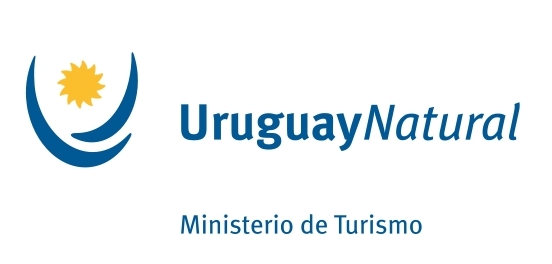 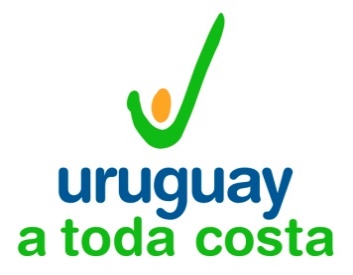 Registro de artistas  para la temporada 2018 de Uruguay a Toda CostaNombre artístico del grupo o artista:  ___________________________Género musical: _________________________________________Datos del responsable de la propuesta:Nombre completo: _______________________________Teléfonos de contacto: ___________________________Correo electrónico: ______________________________Duración del espectáculo: _________________________________Cantidad de personas que se trasladan para la presentación:_____________________________________________________ Ficha técnica – Rider y requerimientos de sonido o iluminación específicos:____________________________________________________________________________________________________________________________________________________________________Total del Caché artístico del espectáculo, en pesos uruguayos, con todos los impuestos que correspondan incluidos: _____________Adjuntar currículum del artista o grupo en el correo electrónico.Notas importantes:- Los espectáculos a realizarse en “Uruguay a Toda Costa” son al aire libre y de entrada gratuita, en locaciones ubicadas a lo largo de la costa nacional. Esto implica que no se cuenta con infraestructura de producción, como camerines u otros y los artistas deben llevar todo lo necesario para su presentación, como banquetas u otros accesorios.- El programa, coordina con las Intendencias y provee las instalaciones necesarias para cada espectáculo: escenario, audio y luces acordes a cada locación. No se incluye backline.- Se comparte el espectáculo con un artista local como anfitrión, como también puede ser dentro de otro evento, como elección de Reina del Verano o Festejos de Comisiones Vecinales en particular.- El programa “Uruguay a Toda Costa” traslada a los músicos, asistentes e instrumentos desde Montevideo (un solo punto de encuentro) hasta la localidad donde se realiza el espectáculo, y de la localidad, el regreso hacia Montevideo. - Los ARTISTAS del INTERIOR deberán incluir en los datos al registro el costo por kilómetro dejando claro cual es su punto de partida.- En caso de suspensión por factores climáticos; la producción del Programa podrá suspender el evento; el cual podrá ser cambiando de fecha, reprogramado en acuerdo con la Intendencia y todos los involucrados, de no poder coordinar nueva fechas podrá ser definitivamente anulado de la agenda y reprogramándose para la temporada siguiente. En caso de que el artista haya viajado hacia el lugar del show, se le abonará la mitad del precio estipulado en el “contrato”.- Los datos del responsable, son los que se utilizarán para generar el “contrato” y quién firma en representación del espectáculo a realizar.- El Programa tiene auspiciantes generales cuya presencia en materia de imagen institucional a nivel de los escenarios y demás instalaciones de “Uruguay a Toda Costa” es un compromiso para la Organización. La programación será seleccionada oportunamente por el equipo de Uruguay a Toda Costa en consulta con las intendencias departamentales que integran el Programa (Colonia, San José, Canelones, Montevideo, Maldonado y Rocha), existiendo la posibilidad de que algún espectáculo sea transmitido por televisión o radios públicas de Uruguay, sin que ello implique un pago extra por derechos de imagen por parte del Programa.- El artista o grupo que posteriormente pueda resultar contratado deberá presentar al confirmársele la actuación el material promocional que será utilizado por “Uruguay a Toda Costa”. Deberá adjuntar curriculum o ficha del espectáculo y artistas, fotografías y, en caso de disponibilidad, video del espectáculo a realizar.	
Este material será utilizado por “Uruguay a Toda Costa” para promocionar su espectáculo y también el programa general.- La fecha del espectáculo será otorgada por Uruguay a Toda Costa en coordinación con las intendencias, no habiendo posibilidad de cambio, salvo en caso de que la organización así lo requiere avisando con anticipación a los artistas.